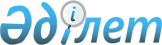 О внесении изменений в решение городского маслихата от 1 февраля 2006 года N 30/275 "Об оказании социальной помощи участникам и инвалидам Великой Отечественной войны на содержание жилища и оплату коммунальных услуг"Решение Балхашского городского маслихата Карагандинской области от 12 марта 2008 года N 7/60. Зарегистрировано Управлением юстиции города Балхаша Карагандинской области 31 марта 2008 года N 8-4-103

      В соответствии с Бюджетным кодексом Республики Казахстан от 24 апреля 2004 года, Законами Республики Казахстан от 28 апреля 1995 года "О льготах и социальной защите участников, инвалидов Великой Отечественной войны и лиц, приравненных к ним" и от 23 января 2001 года "О местном государственном управлении в Республике Казахстан" городской маслихат РЕШИЛ:



      1. Внести в решение городского маслихата от 1 февраля 2006 года N 30/275 "Об оказании социальной помощи участникам и инвалидам Великой Отечественной войны на содержание жилища и оплату коммунальных услуг" (регистрационный номер в Реестре государственной регистрации нормативных правовых актов – 8-4-25, опубликовано в газете "Балқаш өңірі" от 17 марта 2006 года N 23), внесены изменения решением городского маслихата от 21 февраля 2007 года N 40/388 "О внесении изменений в решение городского маслихата от 1 февраля 2006 года N 30/275 "Об оказании социальной помощи участникам и инвалидам Великой Отечественной войны на содержание жилища и оплату коммунальных услуг" (регистрационный номер в Реестре государственной регистрации нормативных правовых актов – 8-4-64, опубликовано в газетах "Балқаш өңірі" от 9 марта 2007 года N 21, "Северное Прибалхашье" от 9 марта 2007 года N 25-26) следующие изменения:

      в абзаце втором пункта 2 цифру "1115" заменить цифрой "1360", цифру "1820" заменить цифрой "1955";

      в абзаце третьем цифру "920" заменить цифрой "1088", цифру "1841" заменить цифрой "1976";

      в абзаце четвертом цифру "813" заменить цифрой "947", цифру "1933" заменить цифрой "2067".



      2. Контроль за исполнением данного решения возложить на постоянную комиссию городского маслихата по бюджету, экономике, законности и правам граждан, по социально-культурному развитию и социальной защите населения (Баймаганбетов Е.К.).



      3. Настоящее решение вводится в действие по истечении десяти календарных дней после дня его первого официального опубликования.      Председатель сессии                        Р. Койбагарова      Секретарь городского маслихата             И. Сторожко      "СОГЛАСОВАНО"

      Аким города                                Тейлянов К.Г.

      05 марта 2008 года      Начальник

      отдела занятости и

      социальных программ                        Адамова К.К.

      05 марта 2008 года      Исполняющая обязанности

      Начальника отдела

      финансов                                   Тлеулесова Ж.М.

      05 марта 2008 года      Начальник

      отдела экономики и

      бюджетного планирования                    Шлыкова З.С.

      05 марта 2008 года
					© 2012. РГП на ПХВ «Институт законодательства и правовой информации Республики Казахстан» Министерства юстиции Республики Казахстан
				